持守忠贞（提姆连恩、保罗区普） 发布于2015年10月18日 08:42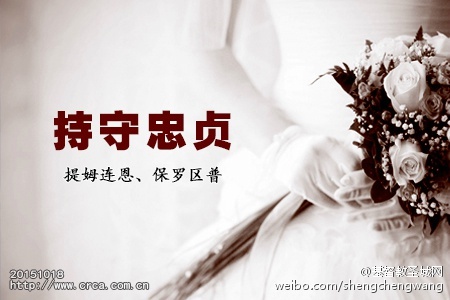 　　“与基督联合”究竟蕴含什么意义？我们是祂爱的对象，因此，祂也是我们至终爱慕的对象。保罗在劝勉哥林多教会的信徒时，是以一个心中充满妒愤的父亲的姿态来发出劝勉的。他不允许有任何事情，来取代或妥协基督徒与主耶稣的关系。他力劝哥林多教会，躲避假冒的拯救者及虚假的福音；把他们的爱与盼望，专一地放在基督的身上。有什么假冒的“爱人”，引诱你忘记了你真实的丈夫、与祂所应得的忠实呢？为什么我们敬拜那些取代了基督的其他事物呢？很显然，我们敬拜我们所自认为吸引人的事物。我们容让许多事物凌驾于基督的荣美之上。我们将心投注于工作、其他人、心态（舒适或安全）、成功、权力、平安、金钱。虽然，在我们的面前有许多选择；但是，所有这一切都不能代表我们在基督里的身份。 对我来说，我很容易被“享受舒适”所诱惑。经过一天辛劳的工作，我已经预备好享受一些休息时光。我告诉自己：“这是我应得的！”虽然，舒适与休闲是好事；但是，当我个人的舒适比基督更重要的时候，它就会严重影响我，以至于显露出带着罪性的行为。例如说：下班时，一开门就看见满屋吵闹的孩子，当他们被我视为挡住我通往“舒适去处”的障碍时，我瞬间就变成一个脾气粗暴的人。此时，我已经将我自己置于虚假的爱人（我个人的舒适）温暖的怀抱中。这样的情形，以迅雷不及掩耳的速度发生，甚至在为彷徨无助的人作完协谈之后，紧接着就发生了！ 当保罗力劝哥林多人（以及我们）时，他一针见血地指出，我们应当专注于我们与基督的关系，就像丈夫与妻子之间应当对配偶忠贞不渝一样。在祷告当中存着纯一清洁的心。保守你的心，抵御任何会影响到这个主要关系的事物，与任何会使你的忠贞动摇的事物争战。因为，与基督的关系是如此容易偏离、走入歧路，所以你必须每时每刻抵御试探。在我们的生命当中，与基督的婚约是最重要的关系与境遇。 基督徒的生活，被错误地形容成不同模式。有些人将它看成是一笔交易：勤奋工作并获得酬劳。有些人将它看成是一道周密设计的属灵练习。其他人将它视为一个学位的追求：获得更多圣经以及神学的知识，以为这样就等同于“明白神”及“爱神”。但是，保罗提醒我们，与以上这些相比，基督徒的生命是更亲密、更个人，与更广博的。请注意，在我与基督的联合上，有以下三个深奥的含意：（1）如果，在属灵层面而言，我是基督的新妇；那么，我目前生命的核心不在于我个人的快乐与否，而是在于属灵上的忠贞与圣洁。与其他婚约一样，夫妻最关键的是：我对对方是否忠贞。所以，我是应当将对耶稣保持我的忠贞为目标呢？还是在其他事物上寻求满足？因为我与基督联合，所以“属灵上的贞洁”、“纯一清洁的心”与“顺服”应当是最重要的品格。不管顺境或逆境，我的心必须保持专注于我的丈夫——耶稣基督身上。 （2）因为我已经许配给基督，这样的事实蕴含着“现在”与“未来”的结构。我在地上“现在”的生活，是为了我与基督“未来”的婚筵而准备的；婚宴的羔羊为所有的永恒设置场景。现今我在地上的生活是了那日而预备的。虽然，我今日确实经历了许多美好的部分；但是，这个与基督婚约的完全实现，将会在天堂完成。因此，既然基督已经是那最终的奖赏，其他一切会吸引我远离基督的事物便不再重要了。生命中的每一个时刻都充满着机会，让我可以改变成为那一位（the one）的样式；而那一位，就是我与祂联合的基督。 （3）基督徒的生活，涵盖了所有的范畴。基督徒的生活，不只是在灵修、奉献金钱、参与事奉、熟习教义、或是在敬拜时拥有敬虔的感受而已。我很可能在从事这些活动时，并没有把基督放在我生命的核心！对保罗来说，基督徒生命的核心应该是：在这个世界中，当许多“虚假的爱人”企图得到我的忠实与情感时，我仍然持守对基督的忠诚。 如果，基督的确是一生惟一值得为此而活的奖赏，我们就需要谨慎思考——祂必定是非常奇妙与令人惊奇的！在圣经里有许多地方，就像诗人在诗篇二十七篇4节中所说的一样，我们可以“瞻仰祂的荣美”；但是，我们并不会将自己局限于一处经节而已。谁是我们的新郎与丈夫？在祂身上有什么吸引人的地方？当我们与祂联合时，有哪些事物成为了我们的益处？ 